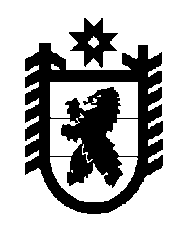 Российская Федерация Республика Карелия    РАСПОРЯЖЕНИЕГЛАВЫ РЕСПУБЛИКИ КАРЕЛИЯВнести в состав Совета при Главе Республики Карелия по вопросам добровольчества (волонтерства) (далее – Совет), утвержденный распоряжением Главы Республики Карелия от 10 мая 2018 года № 268-р (Собрание законодательства Республики Карелия, 2018, № 5, ст. 998), следующие изменения:1) включить в состав Совета следующих лиц:Ермашов А.В. – Министр спорта Республики Карелия;Имбразевичуте К.А. – координатор регионального отделения Всероссийского общественного движения «Волонтеры Победы» 
(по согласованию);Свидская Я.С. – первый заместитель Министра экономического развития и промышленности Республики Карелия;2) указать новые должности следующих лиц:Голубев Р.Г. – Министр образования Республики Карелия, ответственный секретарь Совета;Кузьмичева Е.Т. – первый заместитель Министра здравоохранения Республики Карелия;3) исключить из состава Совета Воронова А.М., Кислова Д.С., Семенову А.Е.      Исполняющий обязанности           Главы Республики Карелия                                                          А.Е. Чепикг. Петрозаводск11  ноября 2019 года№ 630-р